Лекция-беседа «Как противостоять вредным привычкам»Цели:способствование предупреждению формирования у детей вредных привычек;развитие у подростков осознанного неприятия к вредным привычкам как способов воздействия на свою личность;формирование у учащихся потребности в ЗОЖ, ответственности за своё здоровье.Ход лекции:Основная часть. Ребята, все вы знаете, что важнейшей потребностью каждого человека в современном обществе является укрепление и сохранение здоровья, хорошего самочувствия и настроения, высокой работоспособности, творческого долголетия.Вопрос: Как вы думаете, какие факторы влияют на наше здоровье. (Ответы детей)Одно из наиболее эффективных и доступных средств удовлетворения этой потребности – соблюдение здорового образа жизни, отказ от вредных привычек.Привычка - это то, что мы неизменно повторяем изо дня в день, в отличие от наших ошибок, на которых мы учимся. Привычки бывают вредные, дурные, неразумные и порой опасные. Первые привычки берут свои истоки из детства. Самое неприятное в нашей жизни - это плохие привычки Мы знаем. Что они плохие, а зачастую ничего с собой сделать не можем - привыкли!Что такое вредная привычка? (ребята дают понятие “вредная привычка”)Вредная привычка – это автоматически повторяющееся многое число раз действие, причем действие это вредоносное с точки зрения общественного блага, окружающих или здоровья самого человека, который подпал под кабалу вредной привычки.Вредные привычки бывают не полезны или прямо вредны. Такие автоматические действия проявляются из-за слабости воли. Если человек не может проявить силу воли, чтобы совершить прогрессивное действие, то он подпадает под силу привычки, которая возвращает его в старую колею, привычное действие.Привычное действие – это и есть привычка. Но, с одной стороны, бывают привычки и манеры хорошие, полезные и, с другой, бывают дурные, или вредные привычки.Полезными привычками мы можем назвать такие, как:соблюдать режим дня,делать зарядку по утрам,мыть руки перед едой,убирать за собой все вещи на место,чистить каждый день зубыправильное питаться и т.п.Правильное выполнение режима, чередование физических нагрузок и отдыха необходимы. Они улучшают работоспособность, дисциплинируют человека, укрепляют его здоровье.А вредную привычку можно рассматривать как болезнь или патологическую зависимость. Но наряду с вредными привычками существуют неполезные действия, которые нельзя рассматривать как болезнь, но которые возникают из-за неуравновешенности нервной системы.К вредным привычкам можно отнести следующие действия: АлкоголизмНаркоманияКурениеИгровая зависимость или лудоманияТелевизионная зависимостьИнтернет-зависимостьПривычка грызть ногтиТехноманияПривычка грызть карандаш или ручкуПривычка сплёвывать на полУпотребление нецензурных выраженийЗлоупотребление “словами-паразитами”Привычка  завидовать  другимНедооценивать  себяПривычка кому-то подражатьПривычка опаздыватьКрайняя болтливостьЛень и неряшливостьВот только небольшой перечень плохих привычек, которые нам мешают жить и порой создают конфликты.- Давайте охарактеризуем некоторые из них.Алкоголизм – самая распространенная вредная привычка, зачастую превращается в серьезное заболевание, характеризующееся болезненным пристрастием к алкоголю (этиловому спирту), с психической и физической зависимостью от него, сопровождающаяся систематическим потреблением алкогольных напитков несмотря на негативные последствия.Слово «Алкоголь» в переводе с арабского означает «одурманивающий».Алкоголь относится к наркотическим веществам, поскольку его употребление приводит к привыканию организма, болезненному пристрастию, наркотической зависимости, развитию различных заболеваний, сокращает жизнь на 10-12 лет.. Алкоголь является ядом для всех органов нашего организма. Наибольший вред алкоголь оказывает центральной нервной системе, угнетая деятельность головного мозга. Человек может быть хорошо воспитанным, и скромным, даже застенчивым, а в состоянии опьянения он совершает «дикие» поступки. Он теряет бдительность, перестает быть осторожным может выболтать любую тайну. Существует даже такая пословица: «Что у трезвого на уме, то у пьяного на языке».История изготовления хмельных напитков уходит в глубь тысячелетий. Алкогольные напитки получали из пальмового сока, ячменя, пшеницы, риса, проса, маиса. В древней Индии приготовляли напиток «сома», игравший большую роль в религии Ариев. Особый вариант сомы получали выжимкой из грибов (мухоморов и др). Сому пили жрецы во время ритуальных церемоний, жертвоприношений, она считалась напитком бессмертия. Но особо широкое распространение в древности нашло виноградное вино. В Греции виноград начали возделывать за 4000 лет до нашей эры. Вино считалось даром богов. Покровителем виноградарства и виноделия в Греции является Дионис, сын Зевса. С тех пор крепкие алкогольные напитки быстро распространились по странам мира. Первые сведения об употреблении алкоголя на Руси датируются XI веком нашей эры. Указы этого времени запрещали «гнусное пьянство». Основными хмельными напитками русичей были медовуха, брага, пиво. Их крепость составляла 10 градусов. На Руси пили очень мало. Спиртные напитки подавали к столу только по большим праздникам в ограниченном количестве. В будние дни хмельное не употребляли , а пьянство считалось грехом и позором.Вопрос: Чем же вредно пьянство? (Ответы детей: пагубно действует на мозг; речь становится нечеткой, непонятной; неровная походка; проснувшись после принятия большой дозы алкоголя, человек испытывает разбитость, слабость, вялость, отсутствие аппетита, сухость во рту и повышенную жажду; снижение работоспособности и др.) Приводит пьянство к автомобильным авариям, преступлениям, несчастным случаям на производстве.Наркомания – хроническое прогредиентное (развитие болезни с нарастанием симптоматики) заболевание, вызванное употреблением веществ-наркотиков.Разные наркотики вызывают разную зависимость. Одни наркотики вызывают сильную психологическую зависимость, но не вызывают физической зависимости. Другие же, напротив, вызывают сильную физическую зависимость. Многие наркотики вызывают и физическую, и психологическую зависимость.Различают позитивную привязанность — приём наркотика для достижения приятного эффекта (эйфория, чувство бодрости, повышенное настроение) и негативную привязанность — приём наркотика для того, чтобы избавиться от напряжения и плохого самочувствия. Физическая зависимость означает тягостные и даже мучительные ощущения, болезненное состояние при перерыве в постоянном приёме наркотиков (т.н. абстинентный синдром, ломка). От этих ощущений временно избавляет возобновление приёма наркотиков.Курение — вдыхание дыма препаратов, преимущественно растительного происхождения, тлеющих в потоке вдыхаемого воздуха, с целью насыщения организма содержащимися в них активными веществами путём их возгонки и последующего всасывания в лёгких и дыхательных путях.Самой распространенной и чрезвычайно опасной привычкой каждого пятого жителя планеты является табакокурение. Многие курильщики рассматривают свое пристрастие к табаку как «маленькую слабость». Однако они глубоко ошибаются, поскольку курение подрывает здоровье человека, снижает его работоспособность, является причиной многих болезней, ускоряет увядание организма, приближает старость и смерть. Курильщики быстро утомляются, раздражаются, у них нарушен сон,они в два раза чаще попадают в автомобильные аварии, чем некурящие.Вредные привычки серьезно подрывают здоровье человека.Когда человек курит, то в его организм попадает более 400 вредных веществ, а самое вредное из них – это яд никотин. Если к клюву птицы поднести палочку, всего лишь смоченную никотином, то она умрет. Собака может умереть от половины капли никотина. Для человека составляют опасность 2-3 капли никотина, столько содержится в 20 сигаретах. Если человек за раз выкурит столько, то может даже расплатиться жизнью.Вы, наверное, уже знаете, что курение сокращает жизнь. Если человек курит в день 1-9 сигарет, то сокращает свою жизнь на 4-5 лет, если 10-19, то на 5-6 лет. Курение является причиной многих заболеваний. Одно из них – рак легких - это очень тяжелая болезнь.Сейчас нередко курят не только взрослые, но и дети. Курение сильно сказывается на сердце, что в свою очередь приводит к быстрой утомляемости, невнимательности, плохому сну, неуспеваемости в школе.Также курение сказывается на росте. Рост замедляется, ребенок растет хилым, слабым, вялым. Постоянное курение вызывает привычку, т.е. человеку уже трудно бросить курить.Вопрос: Почему же люди пробуют курить? (Ответы детей: за компанию, хотят казаться взрослыми и т. д.)Если уж ты решил отказаться от вредных привычек, ни в коем случае не давай себе поблажек.Борьба с вредными привычками - дело, которым должен заняться практически каждый человек (все мы, увы, несовершенны). Давайте наметим основные принципы избавления от непродуктивных схем поведения.Отучать себяЗамотивировать себяСамому самоорганизовать себяЗамотивировать других организовать вас (найти себе “пастуха”)Отучать другихлибо отучить его вообще, чтобы он так не делал нигде и никогда,чтобы он что-то не делал рядом с вами.При этом одно дело - отучать посторонних людей, другое - близких, при этом отучать своих детей - другое, нежели отучать своих родителей.Ведь здоровье человека – жизненно важная ценность, оно складывается из многих взаимосвязанных друг с другом компонентов. Что же можно, а что нельзя, чтобы ваше здоровье сохранить?Практическая часть. Игра «Диалог с товарищем»На подносе разложены карточки красного цвета с вариантами предложений. Учащийся берет одну и громко читает. На другом подносе лежат карточки зеленого цвета с вариантами ответов. Второй учащийся берет и дает товарищу заранее подготовленный ответ.Ребята, скажите, пожалуйста, а в чьей роли вам понравилось быть больше?А теперь давайте рассмотрим ситуации, которые могут произойти с каждым из вас.Игра «Сумей отказаться»Ситуация первая: Ваш старший товарищ предлагает вам попробовать пиво. При этом он демонстративно отпивает из банки и говорит, как это легко и просто, какое приятное состояние вызывает пиво. Говорит, что никто ничего не узнает: родители на работе, а учителя далеко. Как вы поступите?Ситуация вторая: В школьном туалете к тебе подходит старшеклассник и, протянув сигарету предлагает закурить. Ты отказываешься. Он начинает смеяться над тобой, говоря, что ты «маменькин сыночек». Что ты будешь делать?- Молодцы! Вы справились с заданием, и теперь я уверенна, что в подобных ситуациях вы не растеряетесь, и примите правильное решение!Подведение итогов.Сегодня мы с вами узнали, какие вредные привычки бывают у человека и как с ними бороться. Будьте осторожны с вредными привычками, зачастую они приводят к неблагоприятным последствиям, либо являются предвестниками серьезных заболеваний.В итоге, ребята, хочется вам подарить схему ЗОЖ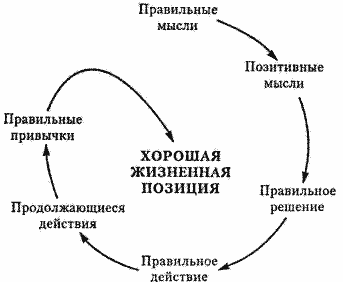 Постарайтесь следовать этой схеме здоровья, и вы на долгие годы сохраните молодость и красоту. Каждый человек должен заботиться о своём здоровье. Ведь никто не позаботиться о вас лучше, чем вы сами.МОЖНОНЕЛЬЗЯЗаниматься спортомДышать свежим воздухомСпать достаточноЧаще улыбатьсяЛюбить жизньПочаще есть рыбу, овощи, фруктыПить воду, молоко, соки, чайКак можно больше ходитьПомогать окружающимСидеть домаИграть на компьютереУпотреблять алкоголь, наркотикиСмотреть часами телевизорБыть раздражительнымУнывать, сердиться, обижатьсяПереедатьКуритьПоздно ложиться и вставатьВарианты предложенийВарианты ответовПопробуй пиво! У тебя будет хорошее настроение!Нет! Мне этого не нужно, я хочу быть здоровым!Попробуй пиво! У тебя будет хорошее настроение!Нет! Пойдем лучше погуляем с моей собакой!Хочешь пиво? Выпей, никто не заметит!Нет! Я не буду и тебе не советую!Давай закурим! От одной сигареты ничего не будет.Нет! Вредные привычки не приводят к добру!Давай покурим! Или ты трусишь?Нет! У меня есть новые пазлы. Пойдем собирать!Пошли покурим. Или тебе слабо!?Нет! У меня есть более интересные занятия!Давай покурим! После одной сигареты к курению не привыкнешь.Нет! Я не хочу подражать тем, кто не бережет свое здоровье!Давай покурим! После одной сигареты к курению не привыкнешь.Нет! Я спешу в шахматный кружок. Хочешь, пойдем со мной.Почему ты не куришь? Боишься, что мама заругает?Нет, я не буду! Пойдем лучше со мной на каток.Почему ты не куришь? Боишься, что мама заругает?Нет! Мама меня просила сходить в магазин, пошли со мной. Может, твоей маме тоже нужно что-нибудь купить.У нас во дворе многие курят, ничего с ними не случилось. Попробуй и ты!Нет! Лучше пойдем ко мне смотреть футбол. Сегодня финал!У нас во дворе многие курят, ничего с ними не случилось. Попробуй и ты!Нет! Лучше пойдем ко мне. Вчера мой старший брат принес новые интересные компьютерные игры, поиграем.